SESSION 5. Advertising. ROOM 212Conference opening 15.3027 Lebedeva str.SESSION 1. Language and Education. ROOM 210SESSION 2. Technology and IT. ROOM 122Conference opening 15.3027 Lebedeva str.SESSION 3. History and Culture. ROOM 310SESSION 4. Law and Economics. ROOM 207№SPEAKERGROUPTOPIC1Филиппова Дарья АндреевнаЭ-18-2How Does Your Phone Help Your Wallet to Get Thinner?2Хайруллина Арина Игоревна"Лицей №2"Women's Objectification in Advertising3Дёмина Анна ВикторовнаПНИПУComparative Analysis of News in Convergent Media4Самко Наталья СергеевнаПНИПУPolygraphic Advertising of Perm Theaters5Яшин Денис АлексеевичПНИПУBe like Parma, Play with Parma6Медведева Полина ВладимировнаПНИПУAdvertising Texts on Urban Public Transport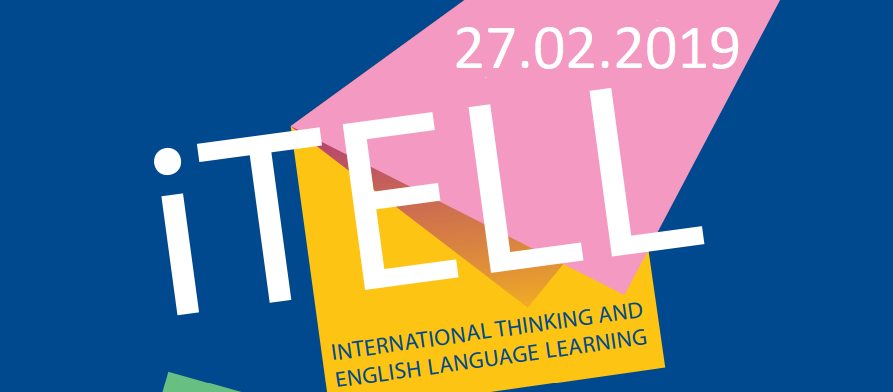 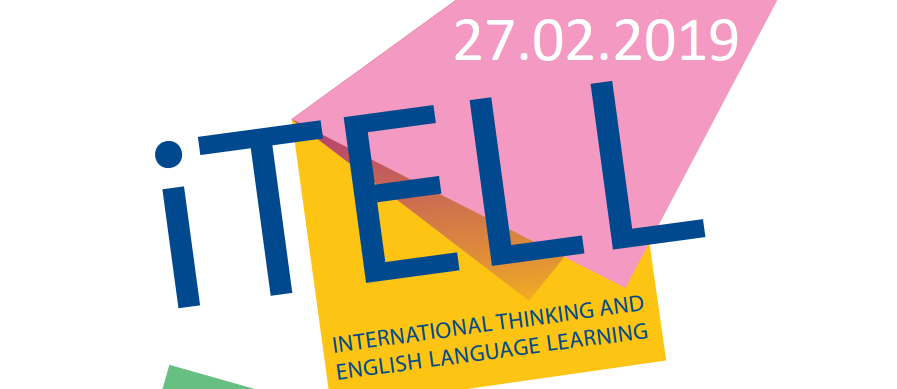 